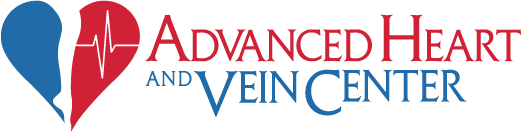 Referral Form905 W. 124th Avenue Unit 150Westminster, CO 80234Office: 720-772-8040Fax: 720-805-1551* PLEASE INCLUDE A COPY OF THE PATIENT’S INSURANCE CARD AND PERTINENT CLINICAL INFORMATION We will not be able to schedule your patient without this information.  Thank you.  PATIENT NAME: _________________________________	Date of Birth:___________________________PATIENT PHONE #: ______________________________Referral Request Date: _______________________________ 		No Referral Authorization Required  □  Primary Insurance: _________________________Authorization #: ___________________Exp. Date: _________________DIAGNOSIS/REASON FOR REFERRAL:□ Abnormal EKG (send EKG)□ Abnormal Stress Test 	□ Arrhythmias _____________________□ Atrial Fibrillation		□ Atrial Flutter□ CAD (Coronary Artery Disease)□ Cardiomyopathy □ Chest Pain□ Congestive Heart Failure□ Dyspnea□ Hypertension	□ Lipid Management	□ Murmur			□ Pacer/ICD			□ Palpitations□ Peripheral Artery Disease                                                                   □ Shortness of Breath□ Syncope/Near Syncope (need EKG)□ Valve Disorders□ Venous Disease□ Other: __________________________CONSULT:  		□   Cardiology Consult & Treatment □   Vascular Consult & Treatment□   Venous Disease Consult & Treatment□   Pre-Op Evaluation/ExamList Surgery Procedure Info Type, Date and Surgeon:____________________________________________DIAGNOSTIC TESTING:TEST ONLY- please pre-authorize before sending□ Echocardiogram 93306□ Exercise Treadmill Stress Test 93015□ Stress Echocardiogram 93351□ Abdominal Aorta - 93978□ Carotid Artery - 93880	□ Renal Artery - 93976Lower Extremity:□ Arterial Duplex- Unilateral-__________ side □ Bilat□ Venous Duplex-Unilateral-__________ side □ Bilat□ ABI□ Holter Monitoring □ 24-48hrs  □72hrsReferring Provider Signature: ___________________________________________	Date: _____________________                						            Referring Provider Printed Name: _______________________________________	Fax#: _____________________Medical Records Needed:  Last 5 years – Cardiac and Peripheral Testing (EKG’s, ultrasounds, ABI’s, etc.) Cardiac/Vascular Surgeries, Last Progress Notes.